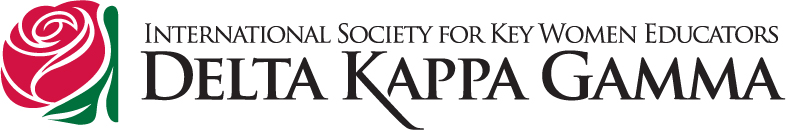 The (Name) State Organization, (Name) Chapter							Date of Prospect LetterName of ProspectMailing AddressCity, State, ZipDear First Name:	A member of (Name) Chapter of The Delta Kappa Gamma Society International, (sponsor’s name), has enthusiastically recommended you for membership in (Name) Chapter of The Delta Kappa Gamma Society International.  All of us would personally like to see you become a member of our Chapter.	The Delta Kappa Gamma Society International is a professional honorary Society of women educators. The Society promotes professional and personal growth of its members and excellence in education.  Some of the benefits of membership include scholarships, grants, a professional journal, and state and international conferences where networking and relationships flourish.	Established in 1929, Delta Kappa Gamma has attained major objectives in improving opportunities for qualified women employed at every level of education, as well as in advancing the status of women educators.	Our current local project is the support of (Name of Project) in (Location of Project).  We also join globally with our 17 member countries in the International Project, Schools for Africa, a joint campaign founded by UNICEF, the Nelson Mandela Foundation and the Hamburg Society to promote education for children in Africa. The campaign will increase access to quality basic education for children with a special focus on girls, orphans and vulnerable children.	We meet (number) times during the year for a business meeting, a meal, and a very informative program.  Our meetings are held in one of the private dining rooms of (Location), (City), (State/Province/Country).	We want you to give favorable consideration to becoming a member, joining us in the projects and committees that interest you, and participating in our activities.  You are invited to be our guest at an upcoming orientation meeting on (Day, Date, Location, and Time of Prospect Meeting).  You will meet (Name) Chapter members and learn more about membership in Delta Kappa Gamma.  To RSVP, please contact me at (YourEmail), or (Your phone number) by (Date). Sincerely, (Your Name), Membership ChairmanChapter Name, State Organization